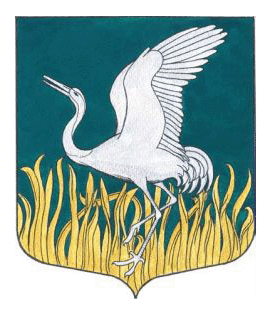 ЛЕНИНГРАДСКАЯ ОБЛАСТЬЛУЖСКИЙ МУНИЦИПАЛЬНЫЙ РАЙОНАДМИНИСТРАЦИЯМШИНСКОГО СЕЛЬСКОГО ПОСЕЛЕНИЯПОСТАНОВЛЕНИЕ «27»  марта 2023 года 			   					№75 О размещении муниципального заказа       В соответствии с Федеральным законом от 06.10.2003 г. № 131-ФЗ «Об общих принципах организации местного самоуправления в Российской Федерации», Федеральным законом от 05.04.2013 г. № 44-ФЗ «О контрактной системе в сфере закупок товаров, работ, услуг для обеспечения государственных и муниципальных нужд», в рамках реализации государственной программы «Развитие автомобильных дорог», с целью реализации мероприятий муниципальной программы «Комплексное развитие территории Мшинского сельского поселения на 2023 год и плановый период 2024-2025 годы» администрация Мшинского сельского поселения Лужского муниципального района  Ленинградской области,     ПОСТАНОВЛЯЕТ:1. Разместить муниципальную закупку «Капитальный ремонт автомобильных дорог общего пользования местного значения по адресам: Ленинградская область, Лужский муниципальный район, Мшинское сельское поселение, п. Мшинская, ул. Школьная и Ленинградская область, Лужский муниципальный район, Мшинское сельское поселение, п. Мшинская, ул. Пионерская, с учетом доведенных лимитов бюджетного финансирования 15 045 304,08 (пятнадцать миллионов сорок пять тысяч триста четыре) рубля 08 копеек в форме электронного конкурса (далее – электронный конкурс).2. Утвердить документацию об электронном конкурсе.3. Настоящее постановление вступает в силу с момента подписания и подлежит размещению на официальном сайте администрации Мшинского  сельского поселения  в сети Интернет http://мшинское.рф/.4. Контроль за исполнением настоящего постановления оставляю за собой.И.о. главы администрации 					             В.Ю. КотильРазослано: прокуратура, в дело